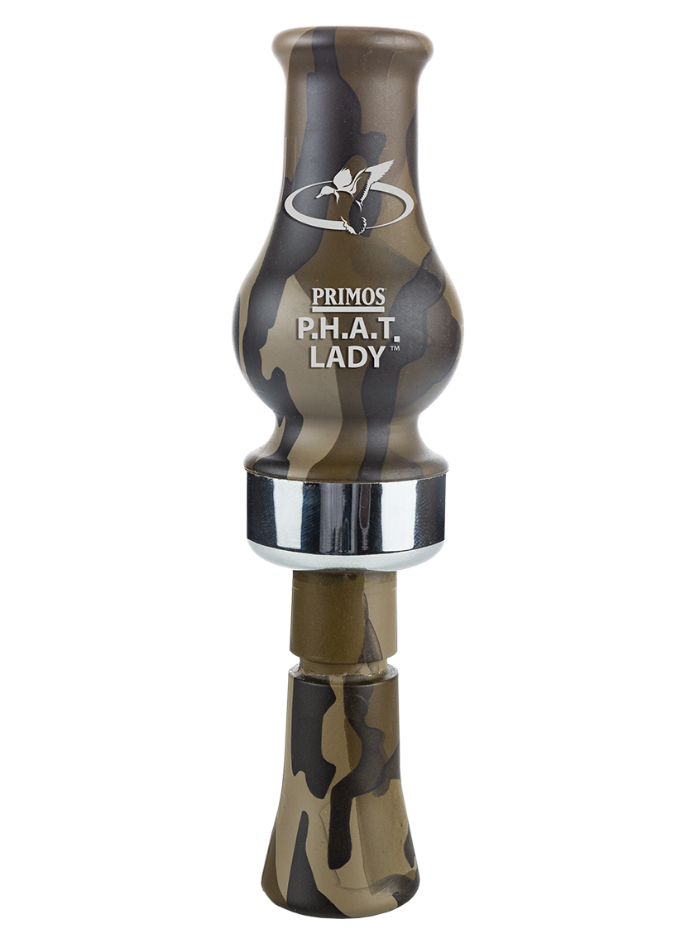 SKUNAMEUPCMSRP       892Bottonlamd Phat Lady  0-1013500892-5$34.95